NEW JERSEY DEPARTMENT OF ENVIRONMENTAL PROTECTIONBUREAU OF PESTICIDE COMPLIANCE401 EAST STATE STREET, MAIL CODE 401-04A, P.O. BOX 420, TRENTON, N.J.  08625-0420 www.pcpnj.org	(609) 984-9568 BPO-07MOSQUITO / FLY / ADULTICIDING / LARVICIDING PESTICIDE APPLICATION RECORDAgency:						                 Municipality: 														AM                            AMDate of Application:	           Actual Spray Time: (Start) 	PM      (Stop) 	        PM    County:			    TreatmentLocation (s):														Method of Application: 			            Target Pest: Mosquito           Fly           Adulticiding          Larviciding  	Air Temperature: (Start) 		 (Stop) 			 Wind Speed: (Start) 		 (Stop) 			Pesticide Used (Brand Name)			Active Ingredient			EPA Registration #*Mixing Rate (Amount of Concentrate/Diluent)				Total Amount of Pesticide Mixture Used*The mixing Rate shall include the total amount of pesticide concentrate and the total amount of diluent used to mix the pesticides as required by the label. Notification (N.J.A.C.7:30-9.10) Community or Area Wide Applications: Yes* 	   No 	      Not Applicable 	     *List 2 Local Newspapers: (Legal Ad)   1. 										    (Display Ad) 2. 										Responsible Certified Applicator’s Name: 						 License # 			Pesticide Applicator/Operator Name (if applicable) 					 License # 			SUBMIT COPIES OF YOUR RECORDS WITHIN 3 WEEKS OF THE APPLICATION TO THE PESTICIDE CONTROL PROGRAM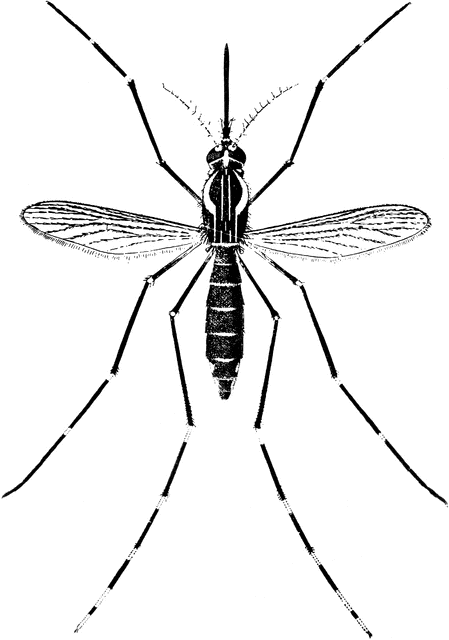 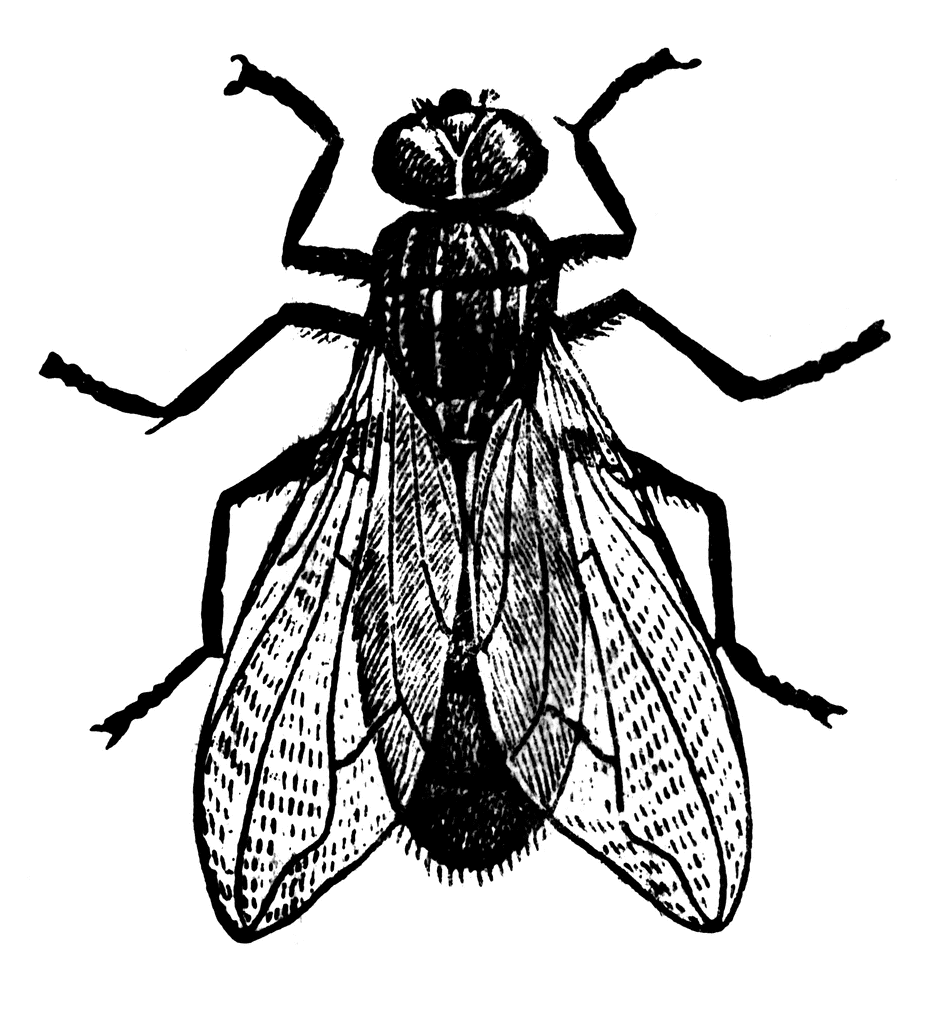 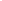 DO NOT LEAVE ANY PART OF THIS FORM BLANK